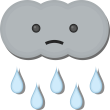 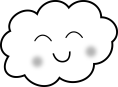 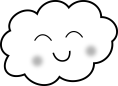 Good ExperiencesGood ExperiencesGood ExperiencesBad ExperiencesBad ExperiencesBad ExperiencesHave you ever…NameExtra InfoHave you ever…NameExtra Infowon a prize?been in a car accident?gotten 100% on a test?broken a bone?met a famous person?lost your wallet or cell phone?taken an exciting trip?had the flu?found some money?forgotten someone’s birthday?been on TV?fallen asleep in class?your question:your question:Good ExperiencesGood ExperiencesGood ExperiencesBad ExperiencesBad ExperiencesBad ExperiencesHave you ever…NameExtra InfoHave you ever…NameExtra Infowon a prize?been in a car accident?gotten 100% on a test?broken a bone?met a famous person?lost your wallet or cell phone?taken an exciting trip?had the flu?found some money?forgotten someone’s birthday?been on TV?fallen asleep in class?your question:your question:Good ExperiencesGood ExperiencesGood ExperiencesBad ExperiencesBad ExperiencesBad ExperiencesHave you ever…NameExtra InfoHave you ever…NameExtra Infowon a prize?been in a car accident?gotten 100% on a test?broken a bone?met a famous person?lost your wallet or cell phone?taken an exciting trip?had the flu?found some money?forgotten someone’s birthday?been on TV?fallen asleep in class?your question:your question: